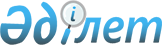 О проекте Указа Президента Республики Казахстан "О внесении изменений в Указ Президента Республики Казахстан от 9 октября 2006 года № 194 "О конкурсе на соискание премии Президента Республики Казахстан "Алтын сапа" и республиканском конкурсе-выставке "Лучший товар Казахстана"Постановление Правительства Республики Казахстан от 4 ноября 2014 года № 1169      Правительство Республики Казахстан ПОСТАНОВЛЯЕТ:

      внести на рассмотрение Президента Республики Казахстан проект Указа Президента Республики Казахстан «О внесении изменений в Указ Президента Республики Казахстан от 9 октября 2006 года № 194 «О конкурсе на соискание премии Президента Республики Казахстан «Алтын сапа» и республиканском конкурсе-выставке «Лучший товар Казахстана».      Премьер-Министр

      Республики Казахстан                       К. Масимов О внесении изменений в Указ Президента Республики Казахстан

от 9 октября 2006 года № 194 «О конкурсе на соискание премии

Президента Республики Казахстан «Алтын сапа» и республиканском

конкурсе-выставке «Лучший товар Казахстана»      ПОСТАНОВЛЯЮ:

      1. Внести в Указ Президента Республики Казахстан от 9 октября 2006 года № 194 «О конкурсе на соискание премии Президента Республики Казахстан «Алтын сапа» и республиканском конкурсе-выставке «Лучший товар Казахстана» (САПП Республики Казахстан, 2006 г., № 38, ст. 418;  2007 г., № 24, ст. 267; № 42, ст. 476; 2008 г., № 42, ст. 464; 2009 г., № 33, ст. 307; 2010 г., № 39, ст. 335; 2012 г., № 10, ст. 189; № 36, ст. 476; 2013 г., № 22, ст. 351; 2014 г., № 4, ст. 29; № 32, ст. 282) следующие изменения:

      пункт 4-1 исключить;

      состав Комиссии по присуждению званий лауреатов премии Президента Республики Казахстан «Алтын сапа» и званий дипломантов республиканского конкурса-выставки «Лучший товар Казахстана», образованной вышеназванным Указом, изложить в редакции согласно приложению к настоящему Указу;

      в Правилах проведения конкурса на соискание премии Президента Республики Казахстан «Алтын сапа» и присуждения званий лауреатов, утвержденных вышеназванным Указом:

      пункт 6 изложить в следующей редакции:

      «6. Организатором конкурса на соискание премии является Национальная палата предпринимателей Республики Казахстан (далее - организатор конкурса).»;

      в Правилах проведения Республиканского конкурса-выставки «Лучший товар Казахстана» и присуждения званий дипломантов, утвержденных вышеназванным Указом:

      пункт 1 изложить в следующей редакции:

      «1. Организатором республиканского конкурса-выставки «Лучший товар Казахстана» (далее - конкурс) является Национальная палата предпринимателей Республики Казахстан (далее - организатор конкурса), организаторами региональных конкурсов-выставок «Лучший товар Казахстана» являются палаты предпринимателей областей, городов республиканского значения и столицы (далее - организаторы региональных конкурсов).»;

      в Положении о Комиссии по присуждению званий лауреатов премии Президента Республики Казахстан «Алтын сапа» и званий дипломантов республиканского конкурса-выставки «Лучший товар Казахстана», утвержденном вышеназванным Указом:

      абзац первый пункта 8 изложить в следующей редакции:

      «8. На рабочий орган Комиссии, которым является Национальная палата предпринимателей Республики Казахстан, возлагаются следующие функции:».

      2. Настоящий Указ вводится в действие с 1 января 2015 года за исключением абзаца третьего пункта 1, который вводится в действие со дня его подписания.      Президент

      Республики Казахстан                       Н.НазарбаевПриложение     

к Указу Президента  

Республики Казахстан 

от « » 2014 года №Приложение      

к Указу Президента   

Республики Казахстан   

от 9 октября 2006 года № 194 СОСТАВ

Комиссии по присуждению званий лауреатов премии

Президента Республики Казахстан «Алтын сапа» и званий

дипломантов республиканского конкурса-выставки «Лучший

товар Казахстана»Руководитель Администрации -                 председатель

Президента Республики КазахстанМинистр по инвестициям и развитию -          заместитель председателя

Республики Казахстанпредседатель Комитета технического -         секретарь

регулирования и метрологии

Министерства по инвестициям

и развитию Республики Казахстан члены Комиссии:      Министр здравоохранения и социального развития Республики Казахстан

      Министр культуры и спорта Республики Казахстан

      Министр образования и науки Республики Казахстан

      Министр сельского хозяйства Республики Казахстан

      Министр национальной экономики Республики Казахстан

      Министр финансов Республики Казахстан

      Министр энергетики Республики Казахстан

      председатель объединения юридических лиц «Ассоциация лидеров качества» (по согласованию)

      председатель правления Национальной палаты предпринимателей Республики Казахстан (по согласованию)

      председатель правления объединения юридических лиц «Союз машиностроителей Казахстана» (по согласованию)

      председатель республиканского объединения юридических лиц «Союз товаропроизводителей и экспортеров Республики Казахстан» (по согласованию)

      президент объединения юридических лиц «Ассоциация застройщиков Казахстана» (по согласованию)

      президент объединения юридических лиц «Зерновой союз Казахстана» (по согласованию)

      президент объединения юридических лиц «Союз товаропроизводителей пищевой и перерабатывающей промышленности Казахстана» (по согласованию)

      сопредседатель правления общественного объединения «Молочный союз Казахстана» (по согласованию)
					© 2012. РГП на ПХВ «Институт законодательства и правовой информации Республики Казахстан» Министерства юстиции Республики Казахстан
				